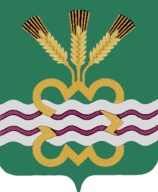  РОССИЙСКАЯ  ФЕДЕРАЦИЯСВЕРДЛОВСКАЯ  ОБЛАСТЬДУМА КАМЕНСКОГО  ГОРОДСКОГО ОКРУГАСЕДЬМОЙ СОЗЫВ Двадцать седьмое заседаниеР Е Ш Е Н И Е № ___________________ 2022 годаО внесении изменений в Правила благоустройства    территории муниципального образования «Каменский городской округ», утверждённые Решением Думы Каменского городского округа от 25.10.2018 года № 281 (в редакции от 18.04.2019 № 353, от 19.03.2020 № 449)	В соответствии с   Федеральным законом от 24.06.1998 № 89-ФЗ «Об отходах производства и потребления», руководствуясь Федеральным законом от 06.10.2003 № 131-ФЗ «Об общих принципах организации местного самоуправления в Российской Федерации», Уставом муниципального образования «Каменский городской округ», Дума Каменского городского округа Р Е Ш И Л А:1. В преамбуле Решения Думы Каменского городского округа от 25.10.2018 года № 281 «Об утверждении Правил благоустройства территории муниципального образования «Каменский городской округ» слова «13.04.2017 года № 711/пр «Об утверждении методических рекомендаций для подготовки правил благоустройства поселений, городских округов, внутригородских районов» заменить на слова «29.12.2021 № 1042/пр «Об утверждении методических рекомендаций по разработке норм и правил по благоустройству территорий муниципальных образований».2. Внести изменения в Правила благоустройства   территории муниципального образования «Каменский городской округ», утверждённые Решением Думы Каменского городского округа от 25.10.2018 года № 281 (в редакции от 18.04.2019 № 353, от 19.03.2020 № 449) (далее – правила благоустройства):2.1. Раздел 2 правил благоустройства дополнить пунктами 2.4., 2.5. следующего содержания:«2.4. Работы по уборке территории общего пользования должны проводиться в соответствии с картами содержания территории.Карта содержания территории согласовывается со всеми заинтересованными лицами (предприятиями, организациями, управляющими компаниями, товариществами собственников жилья, жилищными или жилищно-строительными кооперативами, иными специализированными потребительскими кооперативами). Карты содержания территорий утверждаются постановлением Главы Администрации Каменского городского округа, после проведения общественных обсуждений.2.5. Карта содержания территории размещается в открытом доступе в информационно-телекоммуникационной сети «Интернет» на официальном сайте МО «Каменский городской округ».».  2.2. В разделе 7 в подразделе 7.3. пункт 7.3.1. правил благоустройства изложить в следующей редакции:«7.3.1. Создание и благоустройство ограждений осуществляется с учётом функционального назначения общественной территории, комфортных пешеходных коммуникаций, предпочтений жителей населённого пункта, защитных насаждений общего пользования от негативного воздействия, экономических возможностей и требований безопасности.Требования настоящей главы не распространяются на ограждения (заборы) строительных объектов.».2.3. В разделе 7 в подразделе 7.3. в пункте 7.3.3. правил благоустройства исключить слова «ГОСТ 52289-2004,».2.4. В разделе 7 в подразделе 7.4. в пункте 7.4.3. правил благоустройства слова «СанПиН 2.1.4.1175-02 «Питьевая вода и водоснабжение населённых пунктов. Гигиенические требования к качеству воды нецентрализованного водоснабжения. Санитарная охрана источников» заменить на слова «санитарного законодательства».2.5. В разделе 7 подраздел 7.3. правил благоустройства дополнить пунктом 7.3.5. следующего содержания:«7.3.5. В случае произрастания деревьев в зонах интенсивного пешеходного движения или в зонах производства строительных работ при отсутствии иных видов защиты рекомендуется предусматривать защитные приствольные ограждения, высота которых определяется в зависимости от возраста, породы дерева и прочих характеристик».2.6. В разделе 7 в подразделе 7.5. в пункте 7.5.2. в подпункте 7.5.2.2. правил благоустройства слова «разделу 3 СНиП 35-01-2001» заменить на слова «СП 59.13330.2020».2.7. В разделе 7 в подразделе 7.8. в пункте 7.8.4. правил благоустройства исключить слова «Разрешение выдаётся на основании Административного регламента по предоставлению муниципальной услуги «Выдача разрешений на установку рекламных конструкций», утверждённого распоряжением Главы Каменского городского округа от 23.04.2014 года № 73.».2.8. В разделе 7 подраздел 7.8. правил благоустройства дополнить пунктом 7.8.8. в следующей редакции:«7.8.8. Распространение звуковой рекламы с использованием звукотехнического оборудования, монтируемого и располагаемого на внешних стенах, крышах и иных конструктивных элементах зданий, строений, сооружений, не допускается.».2.9. В разделе 7 в подразделе 7.10. в пункте 7.10.7. правил благоустройства подпункт 9 изложить в новой редакции:«9) размещение нестационарных торговых объектов на придомовой территории, за исключением случая принятия общим собранием собственников помещений в многоквартирном доме решения о размещении нестационарного торгового объекта на земельном участке, относящимся к придомовой территории многоквартирного дома, образованного в надлежащем порядке и поставленного на государственный учёт, если это не нарушает обязательные требования, предусмотренные законодательством Российской Федерации;».  2.10. В разделе 7 подраздел 7.10.  правил благоустройства дополнить пунктами 7.10.14. и 7.10.15. следующего содержания:«7.10.14. При создании некапитальных сооружений рекомендуется применять отделочные материалы, соответствующие архитектурно-художественному облику населённого пункта, декоративно-художественному дизайнерскому стилю благоустраиваемой территории населённого пункта, а также отвечающие условиям долговременной эксплуатации.7.10.15. При остеклении витрин рекомендуется применять безосколочные, ударостойкие материалы, безопасные упрочняющие многослойные плёночные покрытия, поликарбонатные стёкла.».2.11. В разделе 8 пунктах 8.2. и 8.4. правил благоустройства слова «СП 52.13330.2011» заменить на слова «СП 52.13330.2016».2.12. В разделе 10 пункт 10.3. правил благоустройства дополнить четвёртым абзацем следующего содержания:«Домовые знаки устанавливаются собственниками, владельцами зданий, строений за счёт собственных средств, в том числе на многоквартирном доме организацией, осуществляющей управление многоквартирным домом;на многоквартирном доме, где отсутствует управляющая компания собственником многоквартирного дома; на индивидуальном жилом доме частного сектора собственником дома.».2.13. В разделе 11 подраздел 11.6. правил благоустройства изложить в следующей редакции: «11.6. Площадки для выгула и дрессировки животных.».2.14. В разделе 11 в подразделе 11.6. пункт 11.6.3. правил благоустройства изложить в следующей редакции:«11.6.3. Площадки для выгула и дрессировки животных могут включать следующие элементы благоустройства: покрытие, ограждение, специальное тренировочное оборудование, в том числе учебные, тренировочные, спортивные снаряды и сооружения, навес от дождя, утеплённое бытовое помещение отдыха инструкторов и для хранения оборудования и инвентаря, скамьи, урны, ящик для одноразовых для одноразовых пакетов с фекальной урной, осветительное оборудование, информационный стенд, периметральное озеленение.».2.15. В разделе 11 пункт 11.6. правил благоустройства дополнить пунктом  11.6.8. следующего содержания:«11.6.8. Перечень видов работ по содержанию площадок для выгула и дрессировки животных:а) содержание покрытия в летний и зимний период, в том числе очистка и подметание территории площадки; мойка территории площадки; посыпка и обработка территории площадки противогололёдными средствами, безопасными для животных (песок, мелкая гравийная крошка), текущий ремонт, аккарицидная обработка территории;б) содержание элементов благоустройства площадки, в том числе наполнение ящика для одноразовых пакетов; очистка урн, текущий ремонт.».2.16.  В разделе 11 в подразделе 11.7. в подпункте 11.7.2.  правил благоустройства слова «СанПиН 2.2.1/2.1.1.1200» заменить на слова «СП 113.13330.212» и слова СНиП 35-01» заменить на слова «СНиП 35-01-2001».    2.17.  В разделе 12 в пункте 12.18. в подпункте  12.18.2.  правил благоустройства слова «СанПиН 2.07.01-89 «Градостроительство. Планировка и застройка городских и сельских поселений» заменить на слова «СП 42.13330.2016 Свод правил Градостроительство. Планировка и застройка городских и сельских поселений. Актуализированная редакция СНиП 2.07.01-89».2.18. В разделе 13 в пункте 13.13. правил благоустройства слова «СП 59.13330.2016» заменить на слова «СП 59.13330.2020».2.19. Наименование раздела 15 правил благоустройства изложить в следующей редакции:«15. Организация приёма поверхностных сточных вод».2.20. Раздел 15 правил благоустройства дополнить пунктами 15.5. и 15.6. следующего содержания:«15.5. К элементам системы водоотведения (канализации), предназначенной для приёма поверхностных сточных вод, рекомендуется относить:ливневые водоотводы;дождеприёмные решётки;дренажные колодцы;дренажные траншеи, полосы проницаемого покрытия;биодренажные канавы;водно-болотные угодья.15.6. При проектировании систем водоотведения (канализации), предназначенной для приёма поверхностных сточных вод, рекомендуется предусматривать меры, направленные на недопущение подтопления улиц, зданий, сооружений, образование наледей от утечки воды из-за неисправности водопроводных, канализационных, ливневых устройств, систем, сетей и сооружений, а также сброса, откачки или слива на газоны, тротуары, улицы и дворовые территории.».2.21. В разделе 16 пункт 16.1. правил благоустройства изложить в следующей редакции:«16.1. Работы, связанные с разрытием грунта и (или) вскрытием дорожного покрытия при строительстве, ремонте, реконструкции коммуникаций (далее - земляные работы) производятся на основании разрешения на производство земляных работ.».2.22. В разделе 16 в пункте 16.4. после первого абзаца добавить абзац следующего содержания:«До подачи заявления о выдаче разрешения на земляные работы, лицо , осуществляющее земляные работы, обязано получить от владельцев (представителей владельцев) сетей инженерно-технического обеспечения (электро-, тепло-, газо-, водоснабжения, водоотведения, связи) автомобильной дороги, тротуара, газона, от организаций (представителей организаций), управляющей многоквартирным жилым домом  согласование таких работ, и предоставить его в Администрацию  МО «КГО» в составе документов, необходимых для получения разрешения на земляные работы.».                                                 2.23. В разделе 16 пункт 16.6. правил благоустройства изложить в следующей редакции: «16.6. Разбивка осей трасс подземных коммуникаций на улицах, проездах и площадях производится организацией, аккредитованной на производство геодезических работ на территории Каменского городского округа, за счет средств заказчика и оформляется актом в соответствии с СП 126.13330.2017 «СНиП 3.01.03-84 Геодезические работы в строительстве», утвержденными Приказом Министерства строительства и жилищно-коммунального хозяйства Российской Федерации от 24.10.2017 № 1469/пр.».2.24. В разделе 16 пункт 16.26. правил благоустройства изложить в следующей редакции: «16.26. В период с 15 октября по 15 апреля включительно земляные работы не производятся, за исключением аварийных работ и работ по газификации населенных пунктов.».2.25. В разделе 16 пункт 16.28. правил благоустройства изложить в следующей редакции:     «16.28. По окончании производства земляных работ лицо, которому выдано разрешение на производство земляных работ, совместно с организацией, производящей земляные работы (при производстве работ подрядчиком) направляет представителю уполномоченного органа результат земляных работ и работ по восстановлению нарушенного благоустройства с приложением фотоматериала о восстановлении благоустройства. Восстановление нарушенного благоустройства производится как на территории непосредственного осуществления земляных работ (вскрытие и нарушение грунта), так и на территории, используемой для перемещения техники в месте осуществления работ, а также складирования грунта и строительных материалов.».2.26. Наименование раздела 17 правил благоустройства изложить в следующей редакции:«17. Порядок участия, в том числе финансового, собственников и (или) иных законных владельцев зданий, строений, сооружений, земельных участков (за исключением собственников и (или) иных законных владельцев помещений в многоквартирных домах, земельные участки под которыми не образованы или образованы по границам таких домов) и содержание прилегающих территорий».2.27. В разделе 17 пункты 17.1., 17.2., 17.3. правил благоустройства изложить в следующей редакции:«17.1. Обязательства по содержанию прилегающих территорий возлагаются на собственников и (или) иных законных владельцев зданий, строений, сооружений, земельных участков (за исключением собственников и (или) иных законных владельцев помещений в многоквартирных домах, земельные участки под которыми не образованы или образованы по границам таких домов).17.2. Содержание прилегающих территорий включает следующие виды работ:а) содержание покрытия прилегающей территории в летний период, в том числе: очистка и подметание прилегающей территории;мойка прилегающей территории;посыпка и обработка прилегающей территории противогололёдными средствами;укладка свежевыпавшего снега в валы и кучи;текущий ремонт;б) содержание газонов, в том числе:прочёсывание поверхности железными граблями;покос травостоя;сгребание и уборка скошенной травы и листвы;очистка от мусора;полив;в) содержание деревьев и кустарников, в том числе:обрезка сухих сучьев и мелкой суши;сбор срезанных ветвей;прополка и рыхление приствольных лунок;полив в приствольные лунки;г) содержание иных элементов благоустройства, в том числе по видам работ:очистка;текущий ремонт.17.3. Размер прилегающих территорий для различного вида объектов, зданий, строений, сооружений, элементов благоустройства, обязанность по содержанию которой возлагается на собственников и (или) иных законных владельцев зданий, строений, сооружений, земельных участков определены настоящими правилами благоустройства.Описание работ по содержанию прилегающих территорий и их периодичность выполнения определены настоящими правилами благоустройства.».2.28. В разделе 17 пункты 17.4., 17.5. правил благоустройства исключить.2.29. В разделе 18 в пункте 18.4. второй абзац правил благоустройства изложить в следующей редакции:«При определении границ прилегающих территорий необходимо руководствоваться Законом Свердловской области от 14.11.2018 года № 140-ОЗ «О порядке определения органами местного самоуправления, расположенных на территории Свердловской области границ, прилегающих территорий».».3. Опубликовать настоящее Решение в газете «Пламя» и разместить в сети Интернет на официальном сайте муниципального образования «Каменский  городской округ» http://kamensk-adm.ru и на официальном сайте Думы муниципального образования «Каменский городской округ» http://kamensk-duma.ru.	4. Контроль исполнения настоящего Решения возложить на постоянный  Комитет Думы Каменского городского округа по социальной политике (А.В. Кузнецов).Председатель ДумыКаменского городского округа						     Г.Т. ЛисицинаГлава Каменского городского округа                                      	     С.А. Белоусов